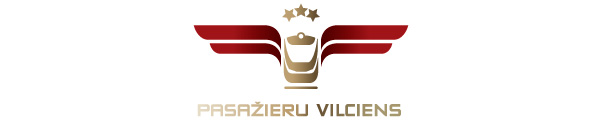 2023. gada 9. novembrīInformācija plašsaziņas līdzekļiem11. un 18. novembrī daudzbērnu ģimenēm vilcienos būs iespēja braukt bez maksasLāčplēša dienā, 11. novembrī, un Latvijas Republikas Neatkarības proklamēšanas simtu piektajā gadadienā, 18. novembrī, daudzbērnu ģimeņu locekļiem un ģimenēm, kuru aprūpē ir bērni vai pilngadīgas personas, kas nav sasniegušas 24 gadu vecumu, ar invaliditāti, visos vilcienu maršrutos būs iespēja braukt bez maksas. AS “Pasažieru vilciens” aicina šīs kuplās ģimenes izmantot iespēju kopā doties vilcienā uz mūsu valstij nozīmīgām piemiņas vietām un svinīgiem pasākumiem, lai atzīmētu Patriotu mēnesi raksturojošos datumus, vai ciemos pie vecākās paaudzes tuviniekiem, lai pie svētku galda klausītos atmiņu stāstos.Bezmaksas braukšanas biļeti šajās svētku dienās daudzbērnu ģimeņu un ģimeņu, kuru aprūpē ir bērni ar invaliditāti, locekļi varēs saņemt visās AS “Pasažieru vilciens” biļešu tirdzniecības kasēs vai vilcienā pie konduktora kontroliera, uzrādot Latvijas Goda ģimenes apliecības “3+ Ģimenes karte” vai “Goda ģimene”, personu apliecinošu dokumentu (ID karti vai pasi) vai skolēna vai studenta apliecību. Savukārt, iegādājoties biļeti vienam braucienam elektroniski “Pasažieru vilciena” tīmekļa vietnē vai mobilajā lietotnē, šīm ģimenēm tiks piemērotas jau ierastās un ik dienu Goda ģimenēm piemērojamās atlaides – 50% apmērā pieaugušajiem vai 90% apmērā skolēniem un studentiem, kuri nav vecāki par 24 gadiem. Derīga “3+ Ģimenes karte” vai apliecība “Goda ģimene” un personu apliecinošs dokuments (ID karte vai pase) vai skolēna vai studenta apliecība jāuzrāda, gan iegādājoties vilciena biļeti, gan konduktoram kontrolierim brauciena laikā. Braukšanas maksas atvieglojumu 100% apmērā konkrētajos datumos vienreizēja brauciena biļetes pilnajai cenai nosaka Ministru kabineta 2021. gada 22. jūnija noteikumi Nr.414 "Braukšanas maksas atvieglojumu noteikumi".Par AS “Pasažieru vilciens”2001. gada 2. novembrī dibinātā akciju sabiedrība “Pasažieru vilciens” ir lielākais iekšzemes sabiedriskā transporta pakalpojumu sniedzējs, kas pārvadā pasažierus pa dzelzceļu Latvijas teritorijā. AS “Pasažieru vilciens” ir patstāvīgs valsts īpašumā esošs uzņēmums. 2022. gadā uzņēmums pārvadāja 15,7 miljonus pasažieru, 98,8 % reisu izpildot precīzi pēc vilcienu kursēšanas grafika. Papildu informācijai:Sigita ZviedreAS „Pasažieru vilciens”Komunikācijas un mārketinga daļas vadītājaMob. tālr. 26377286E-pasts: sigita.zviedre@pv.lv 